智慧校园使用说明之内部邮件收发教程查阅未读收件进入【办事大厅】点击【登录】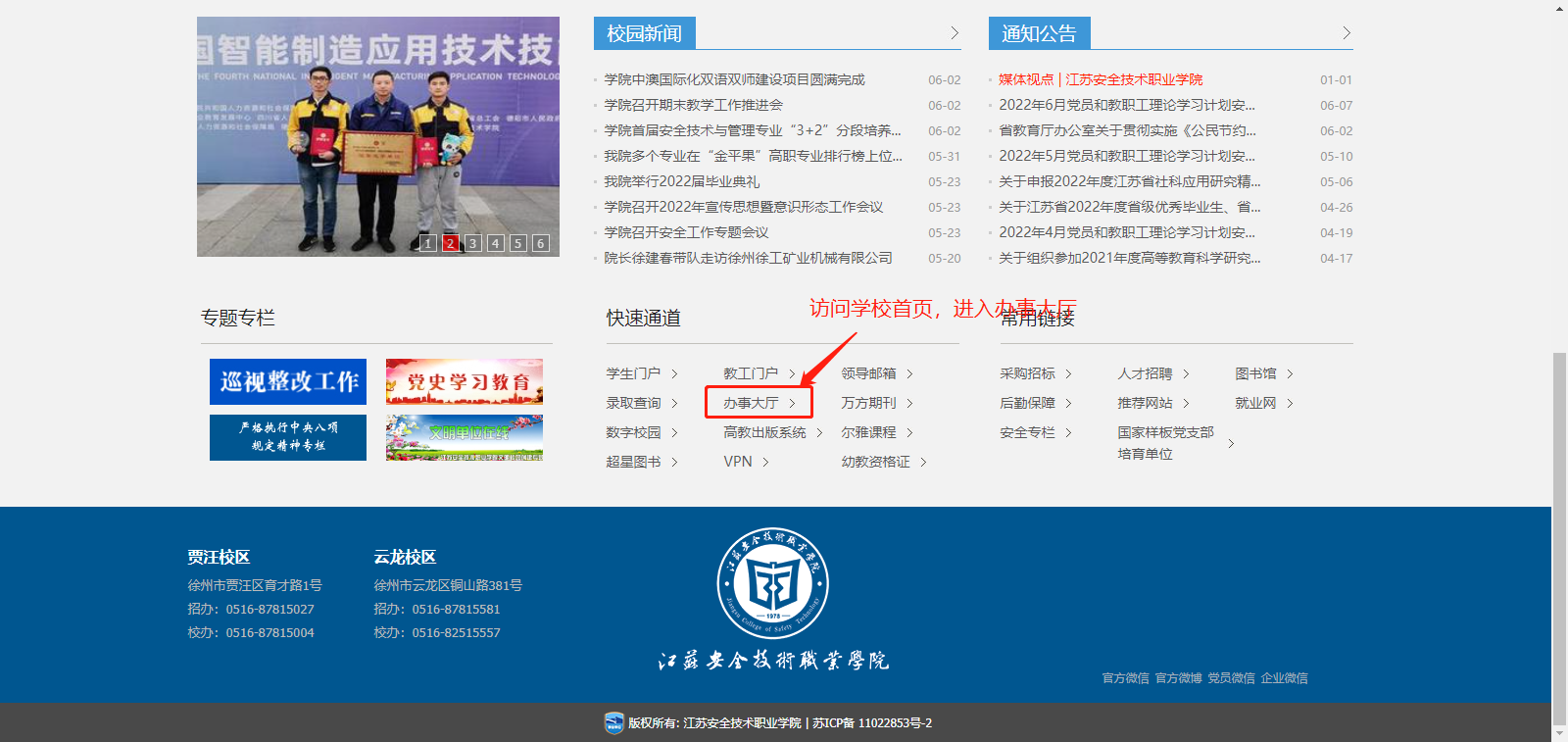 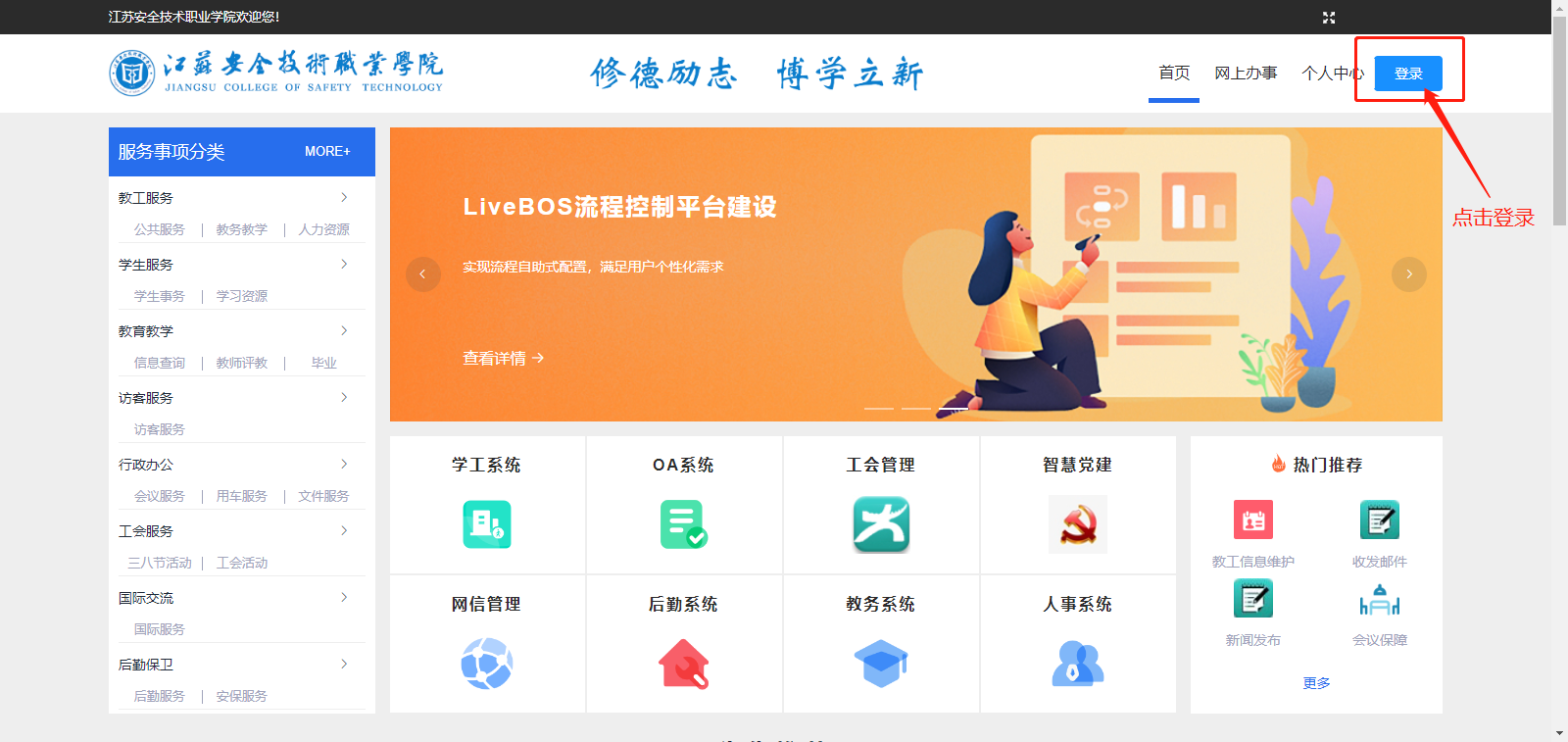 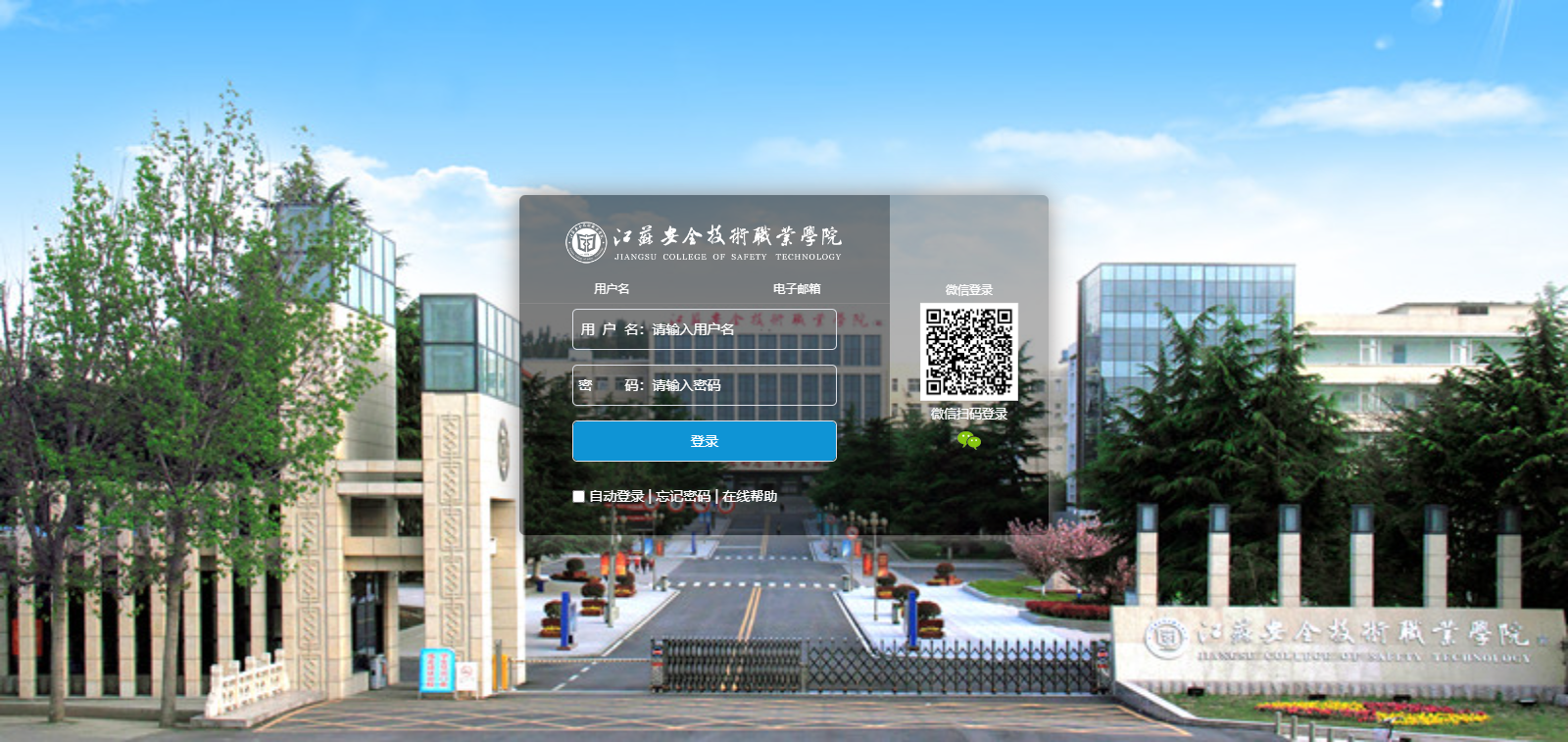 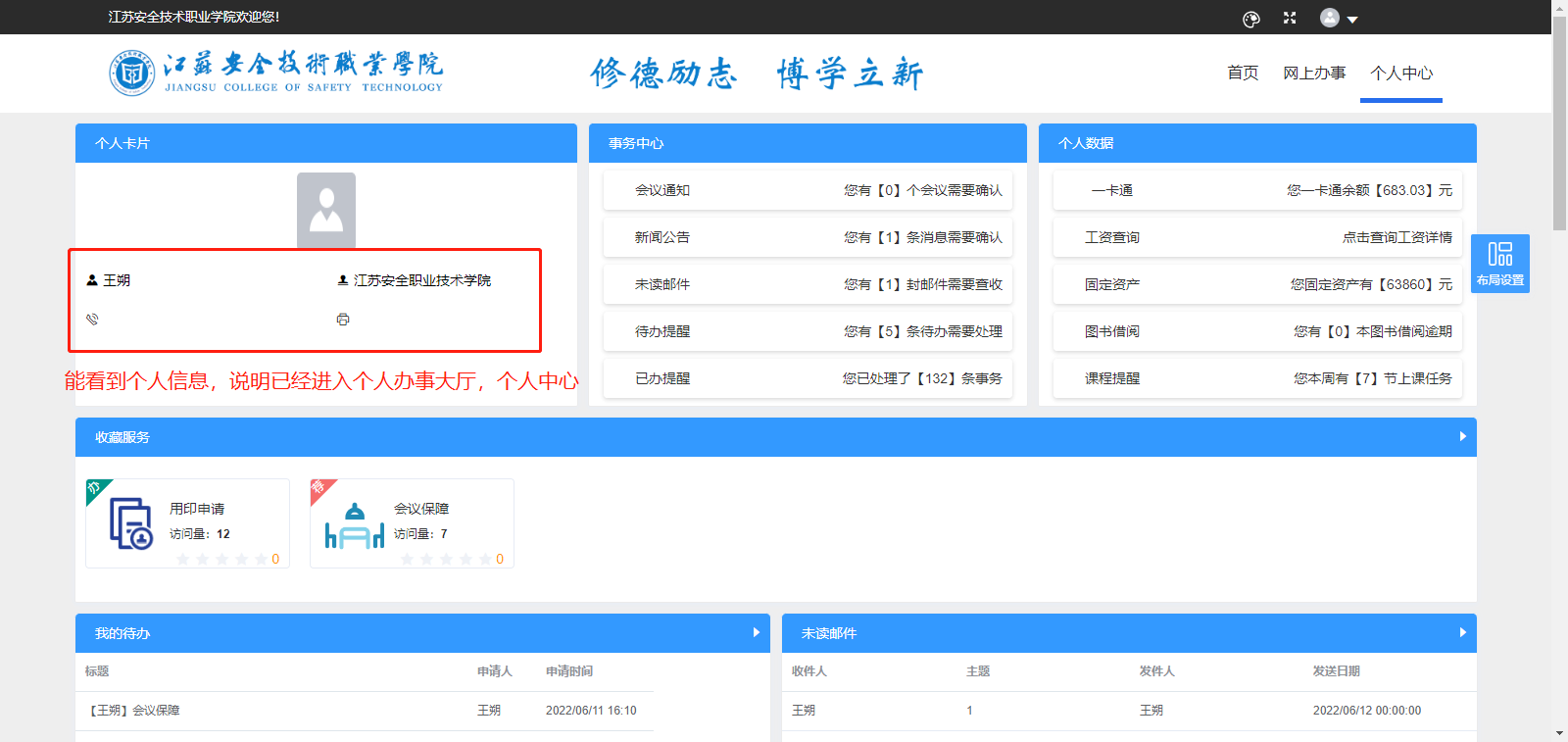 查看【事务中心】下的【未读邮件】是否有未读的邮件消息，课点击查看未读邮件列表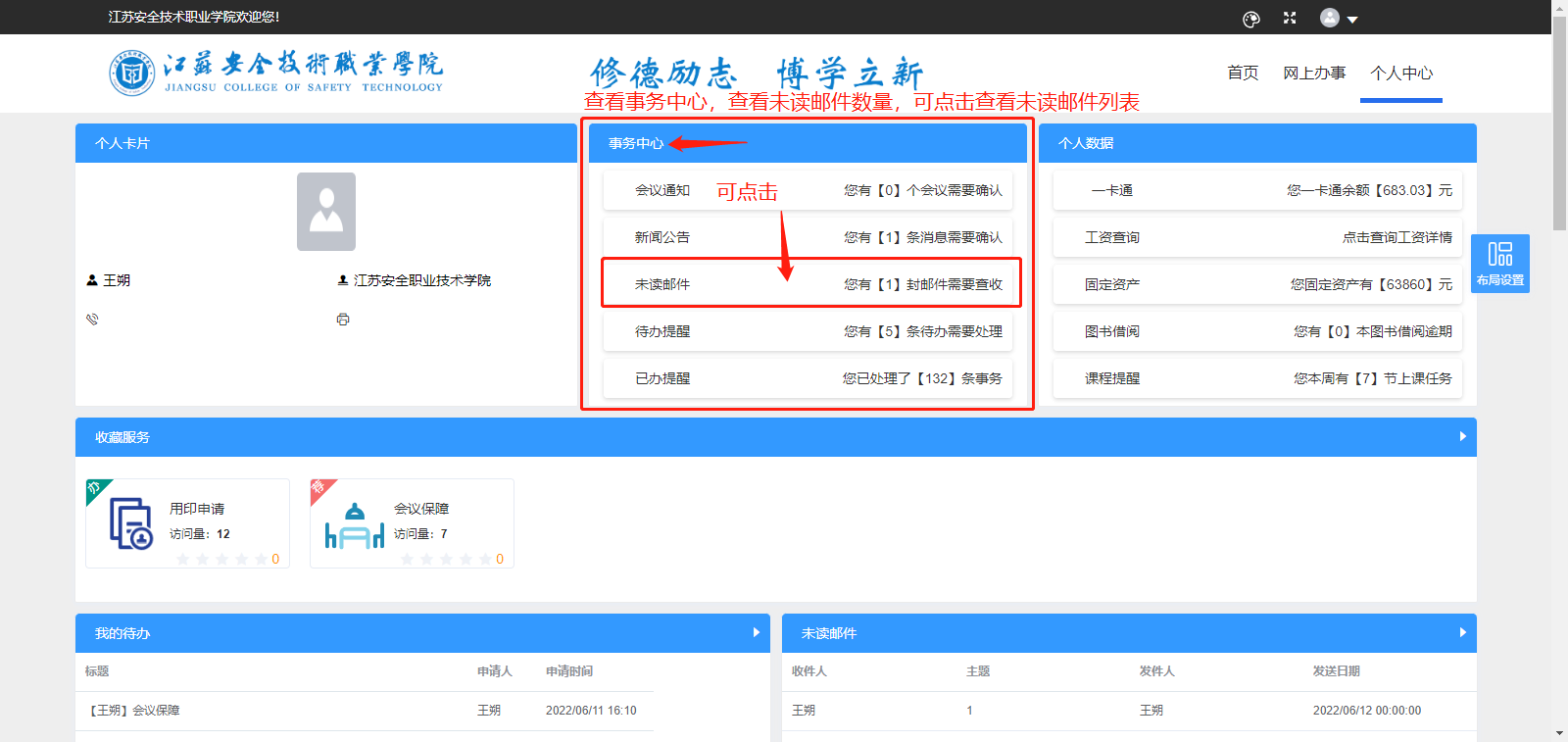 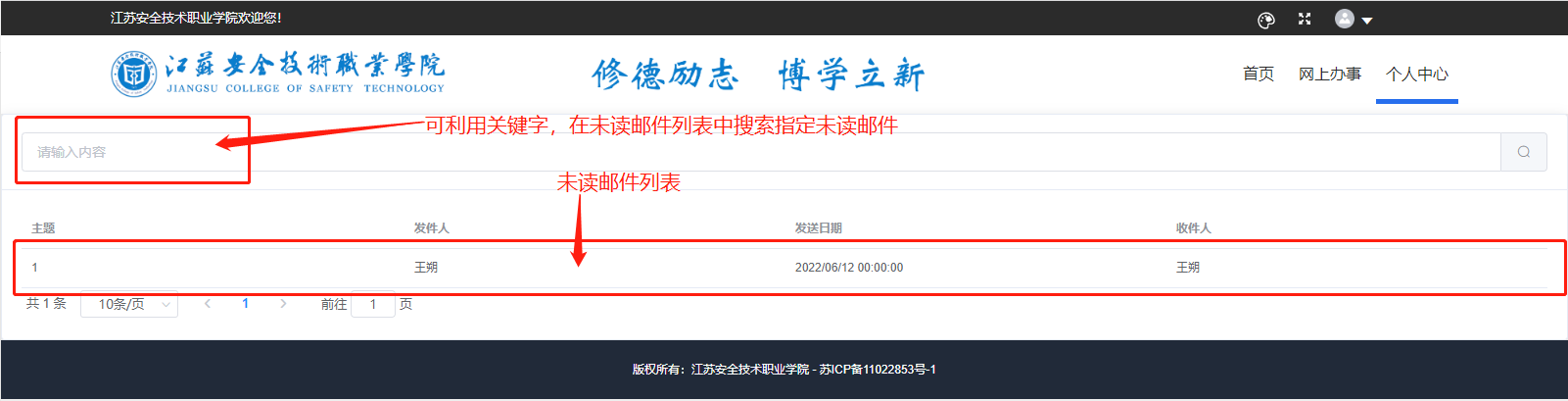 点击未读邮件列表中任意邮件信息即可打开邮件查看详情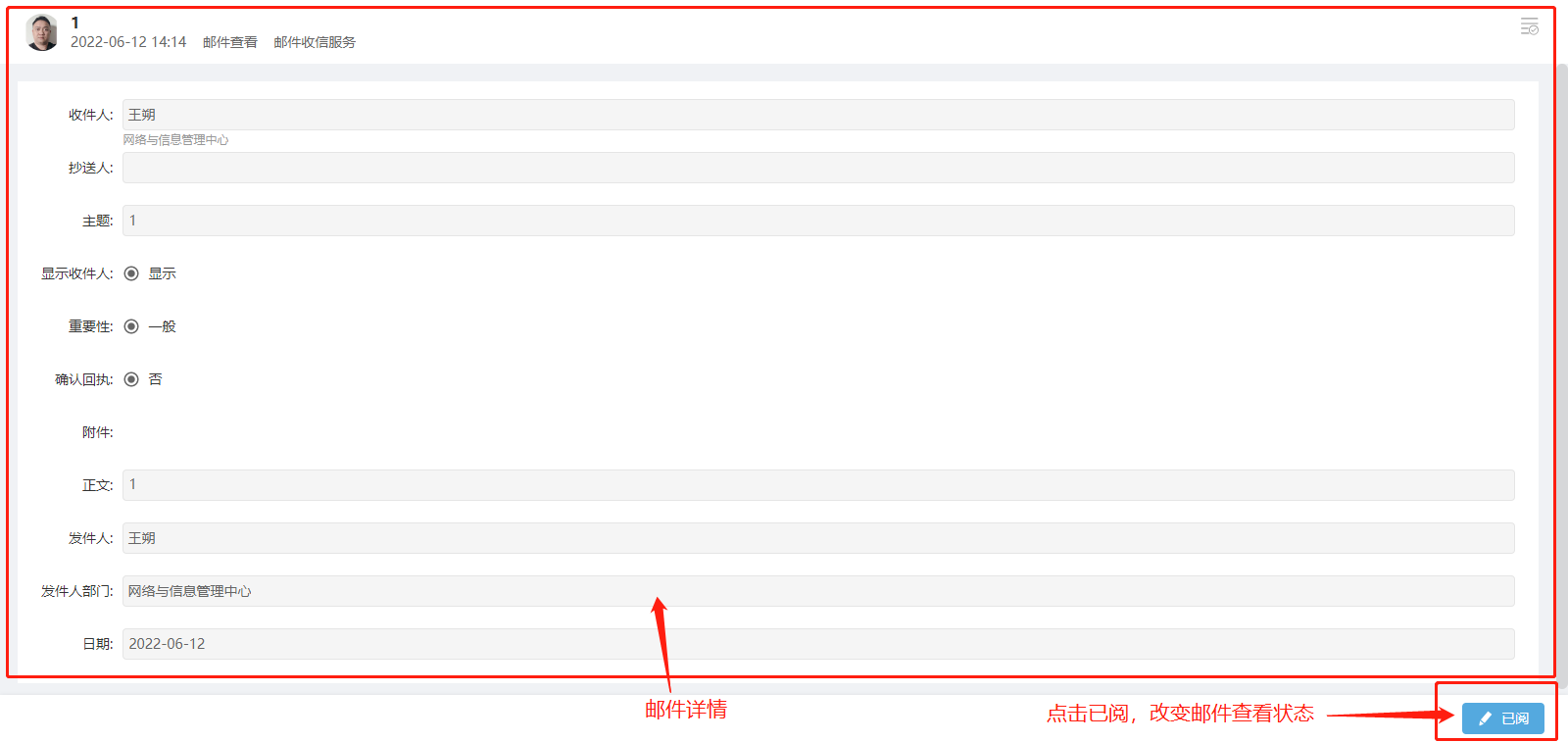 发布邮件进入【办事大厅】下拉至【部门系统】选择【邮件系统】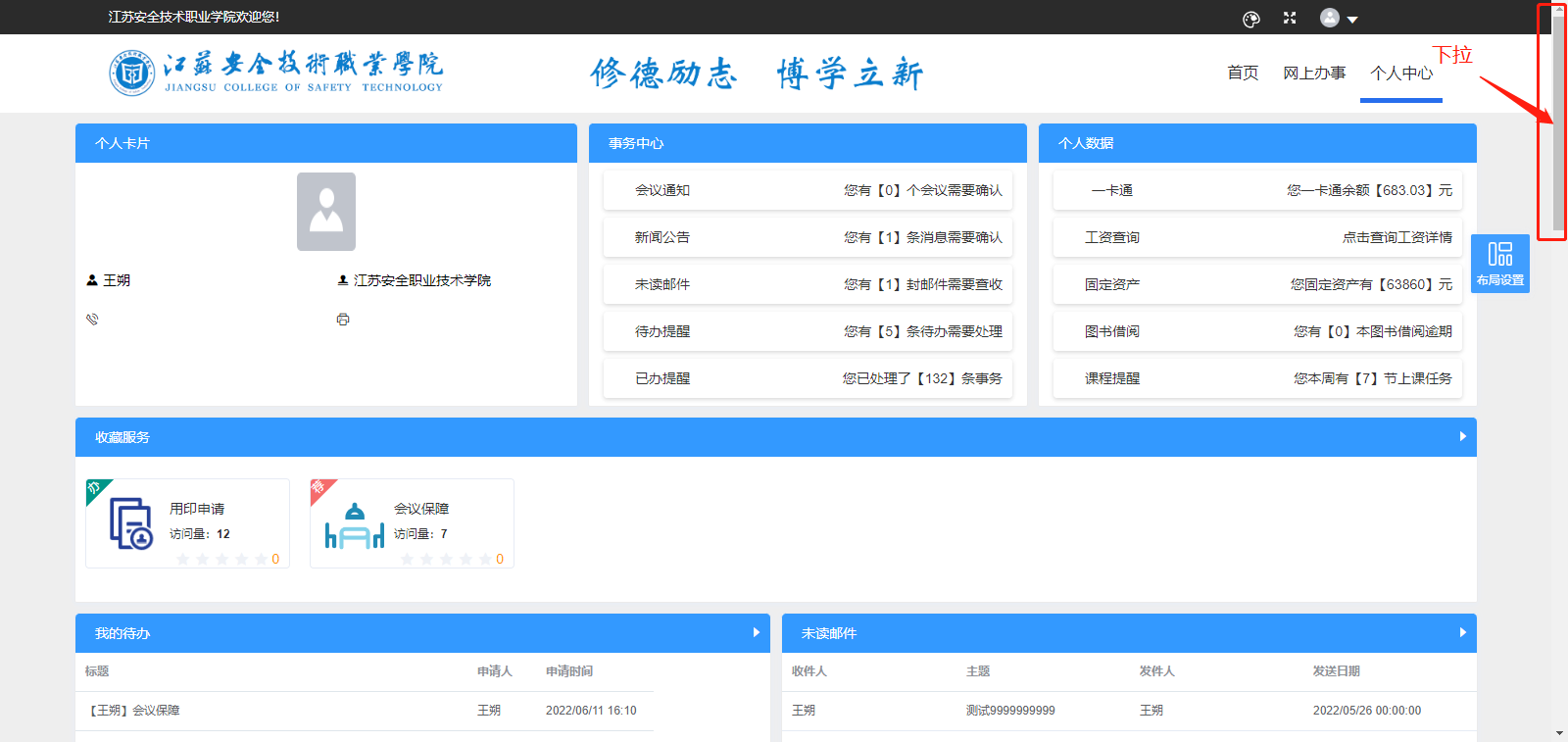 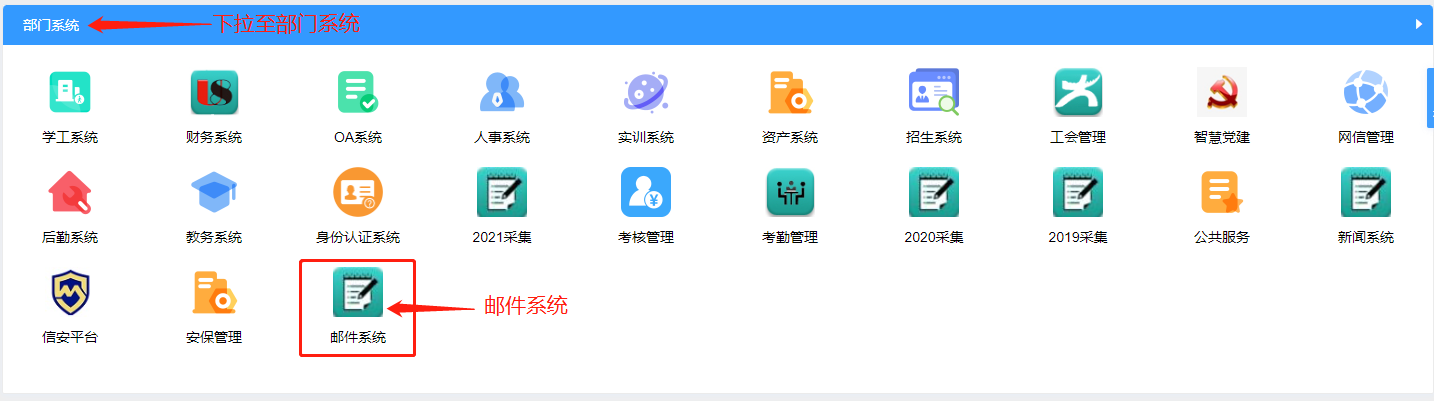 进入【邮件系统】发邮件和查阅已发送邮件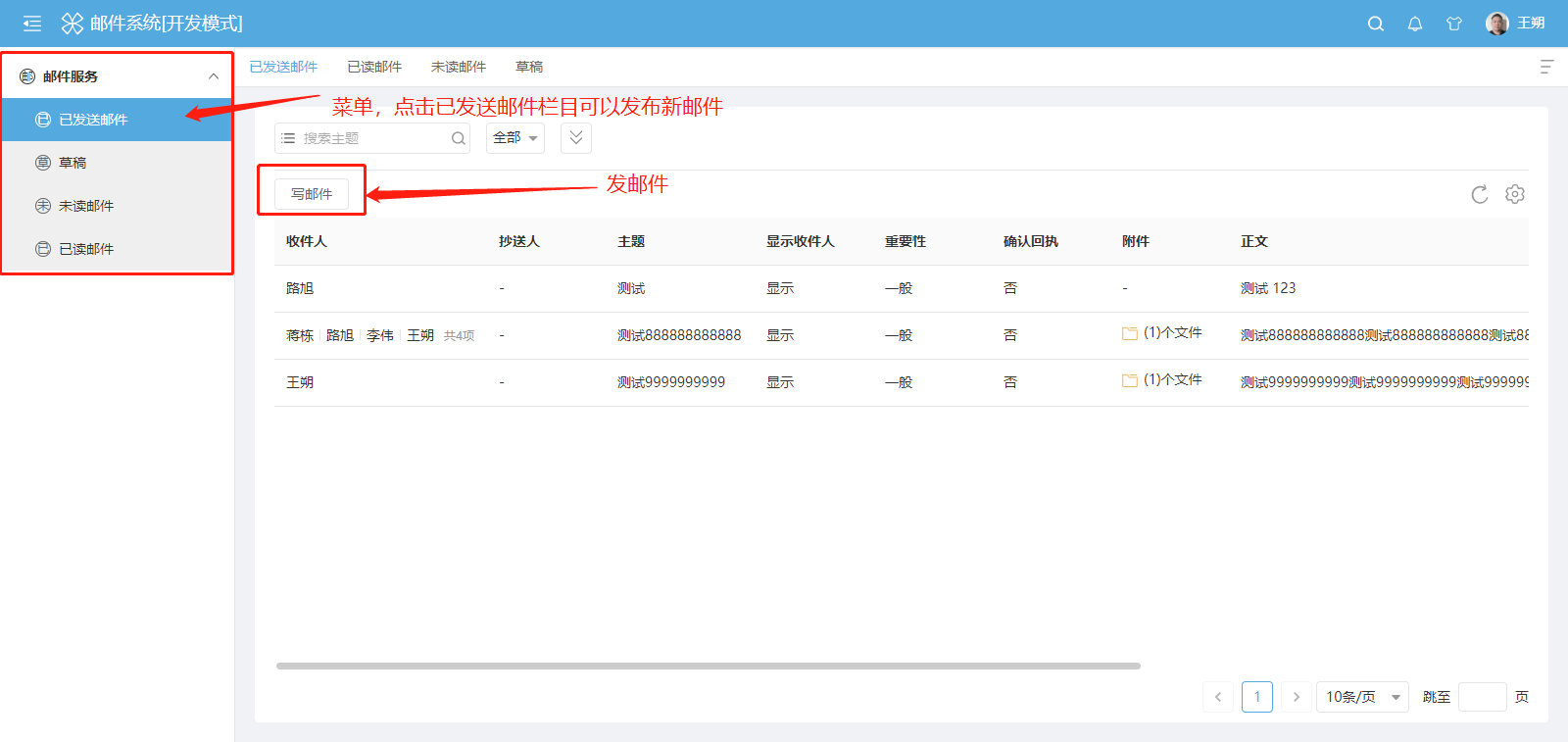 在【未读邮件】列表中可根据个性习惯调整【列宽】从而显示更多文字内容，点击列表名可排序邮件显示顺序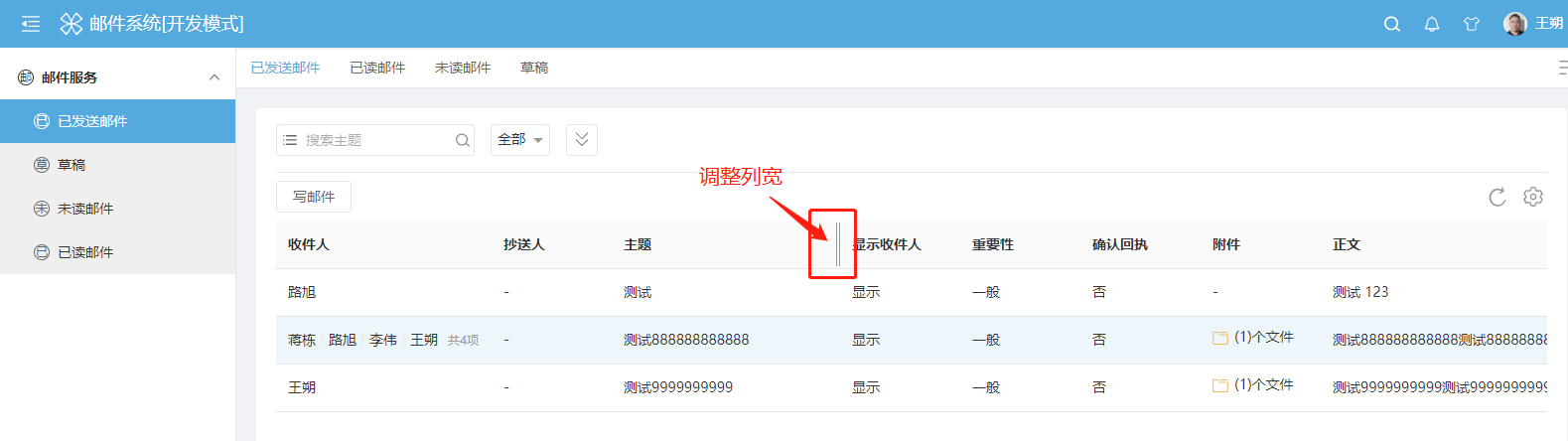 新建邮件，点击确定进行发送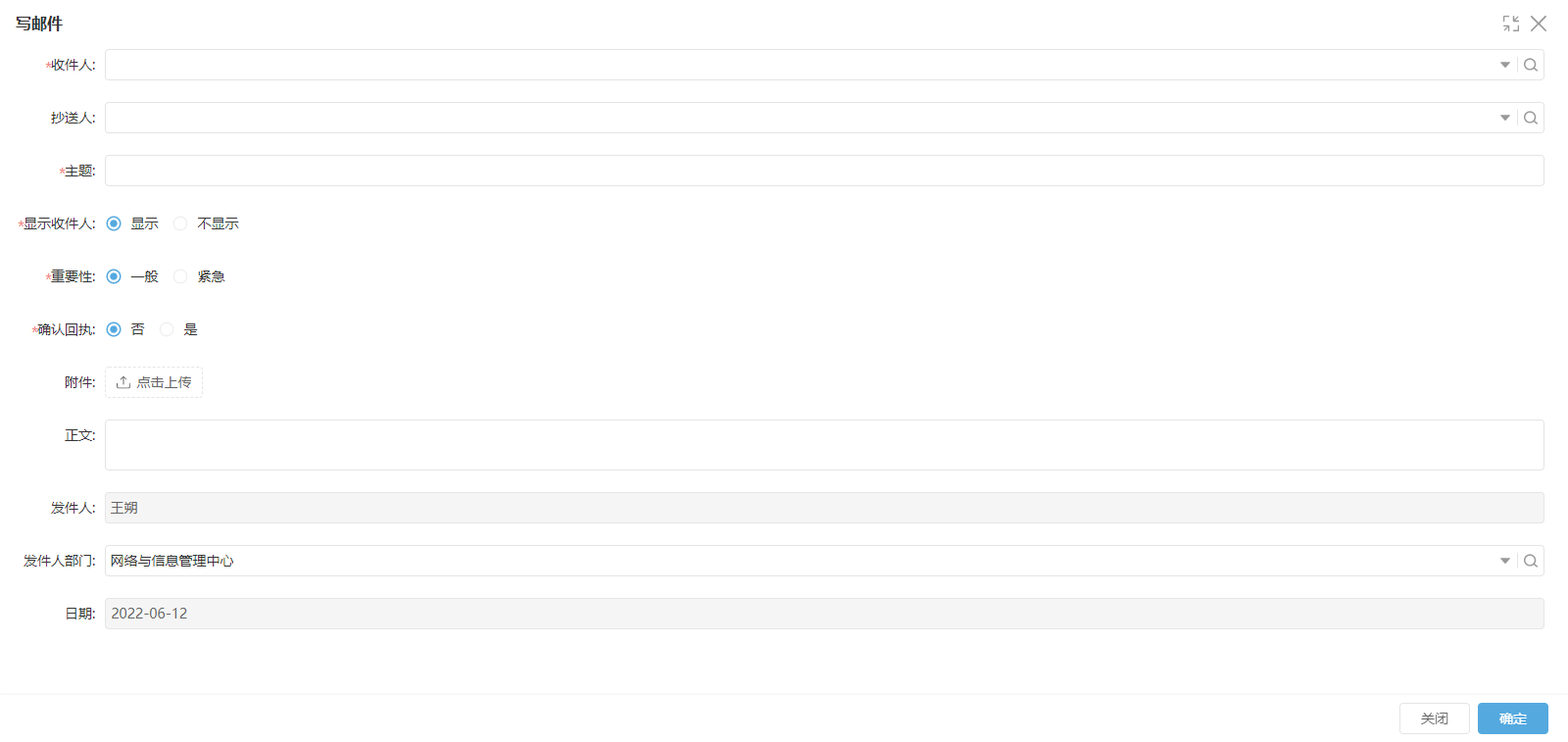 发送邮件提示，【是】直接发送，【否】保持至【草稿】栏目下进行修改并再次发送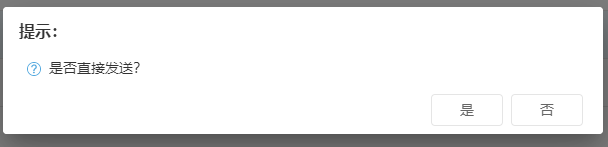 未发送的邮件暂时存放在【草稿】栏目内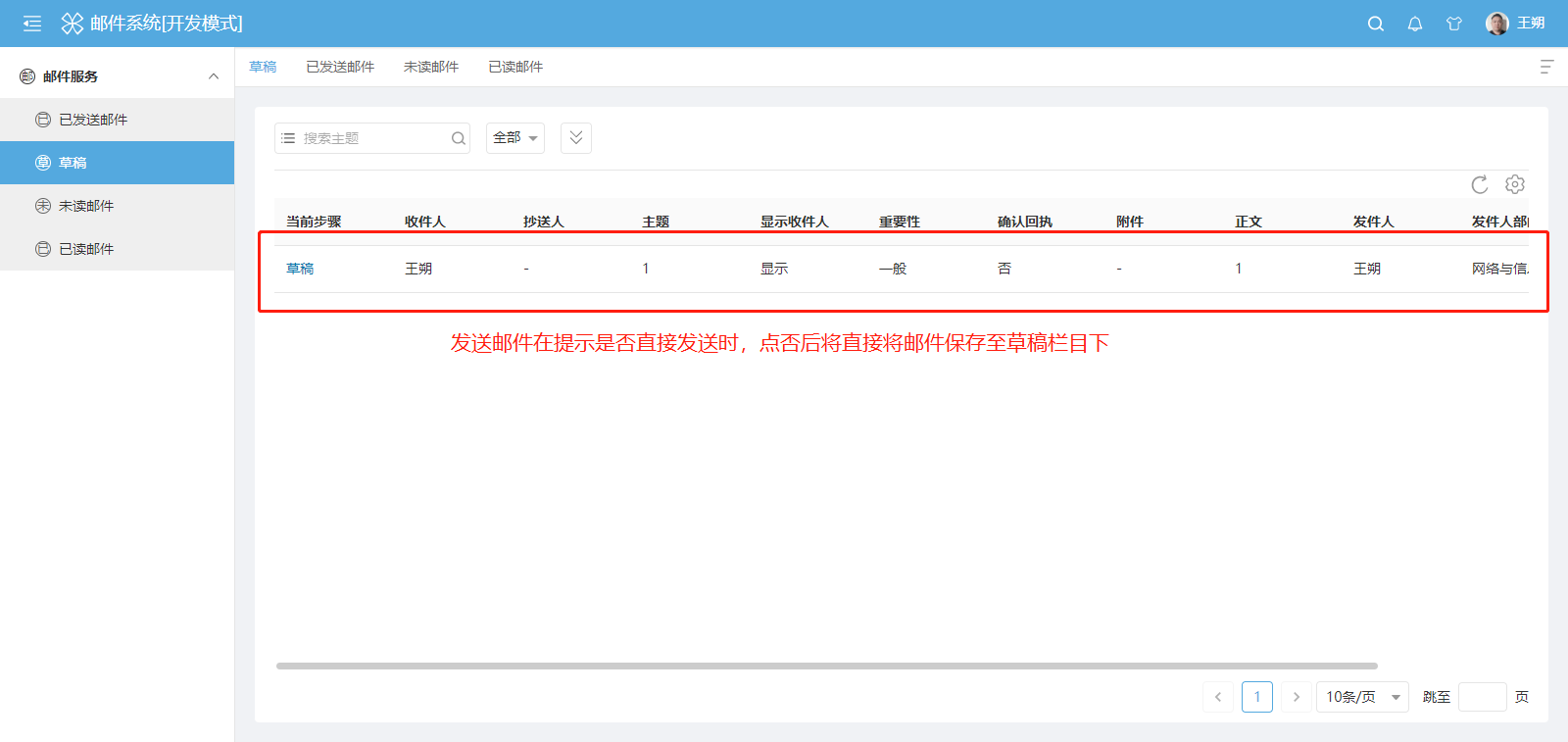 点击邮件草稿可进行修改亦或者点击【草稿邮件发送】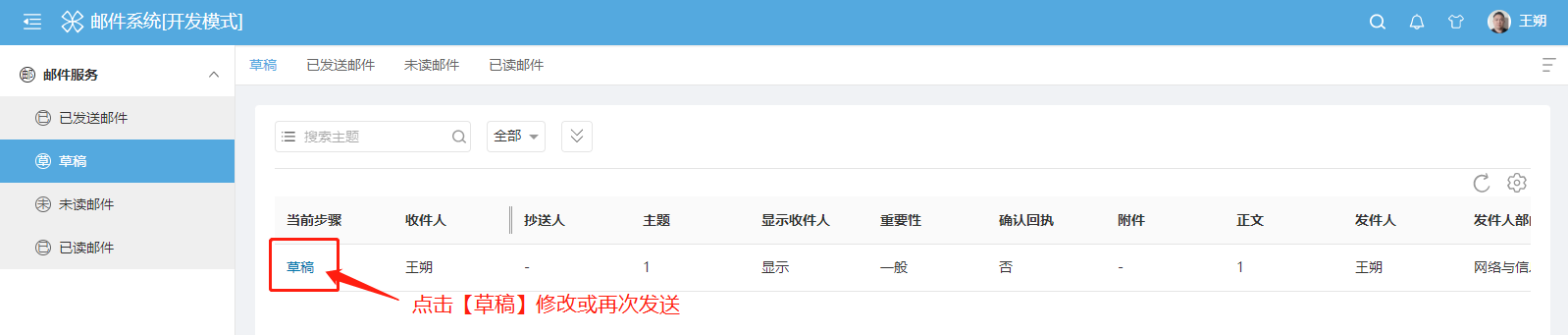 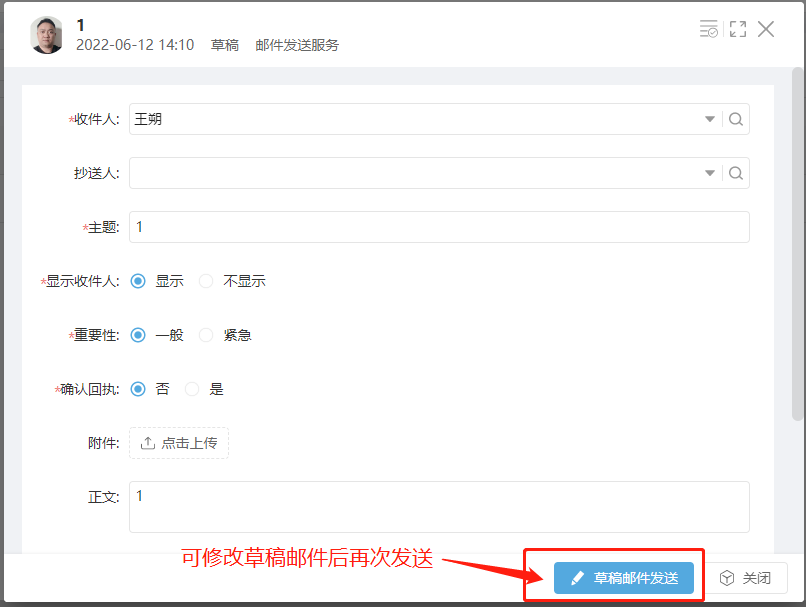 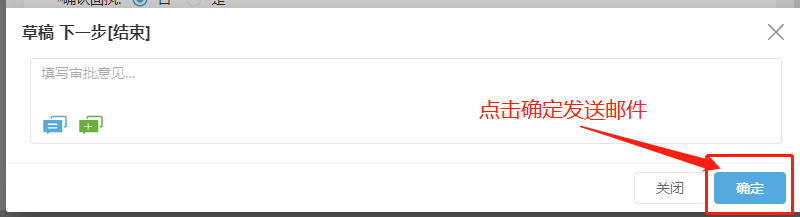 查看【未读邮件】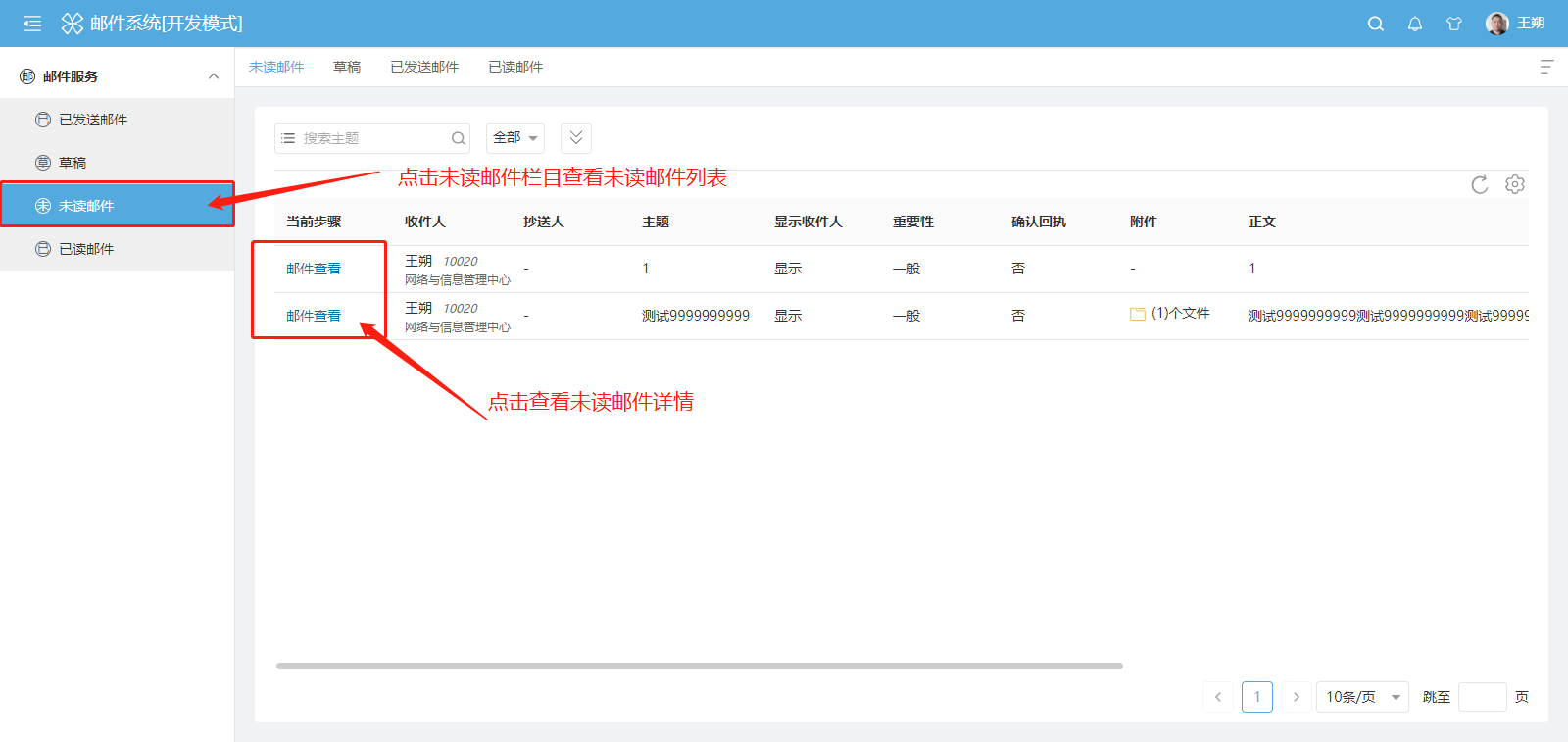 进入未读邮件查看详情，并标记邮件已阅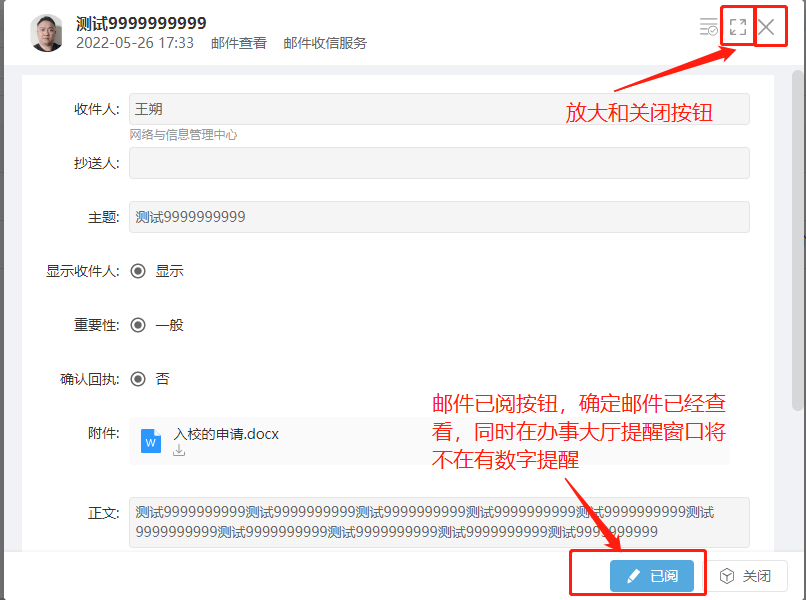 查阅历史邮件进入【已读邮件】栏目，查阅历史已阅邮件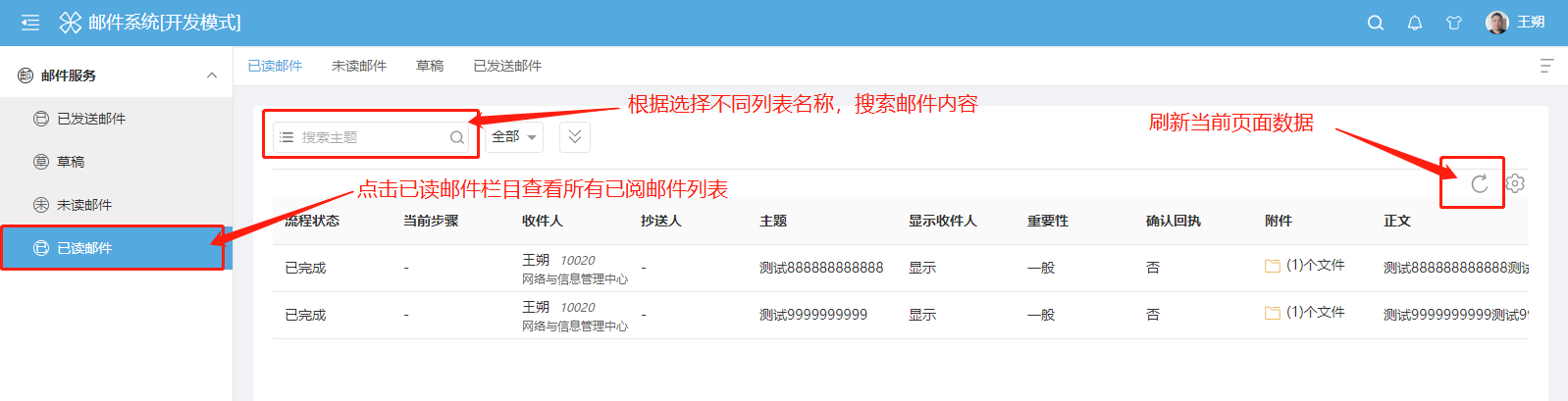 查阅历史邮件详情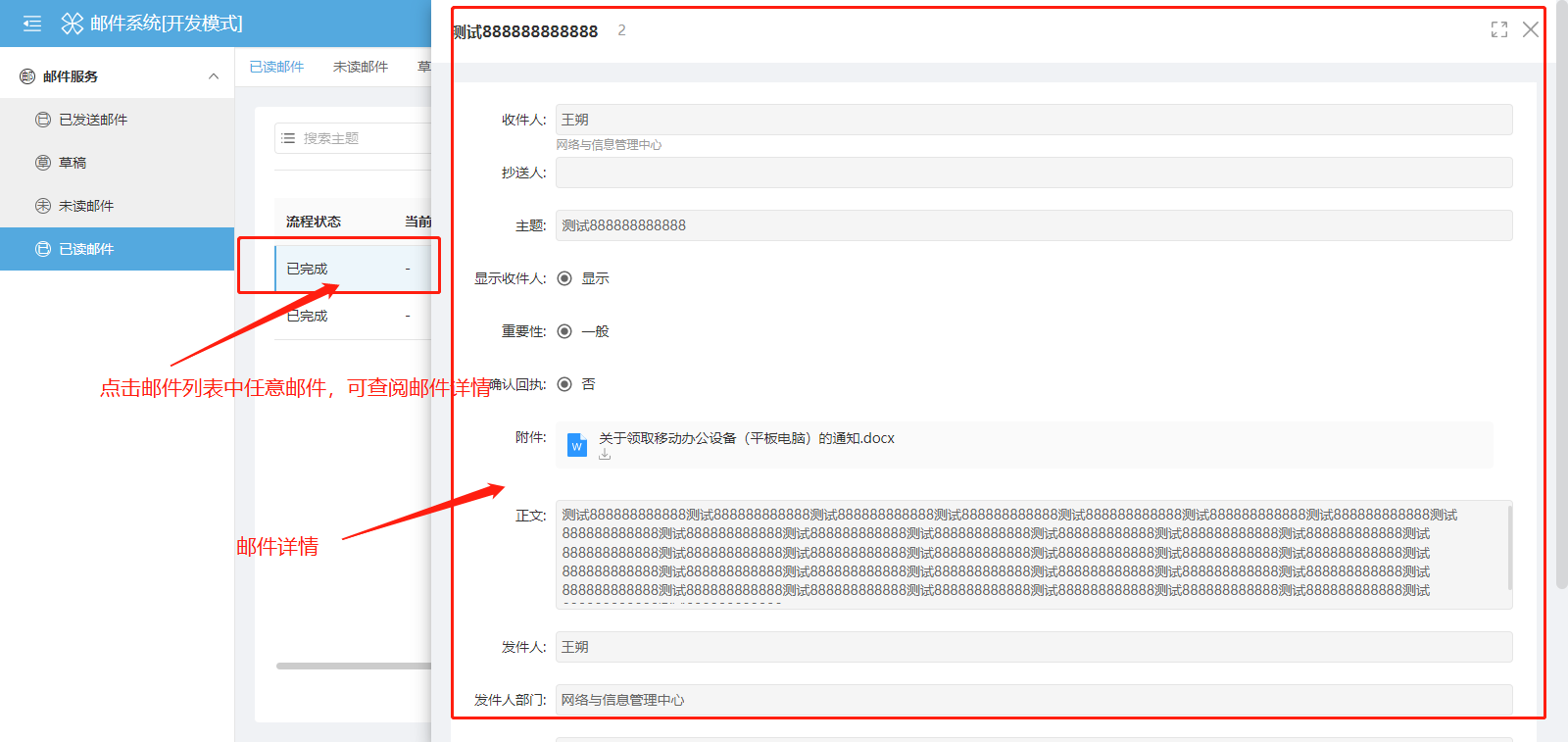 自定义显示列表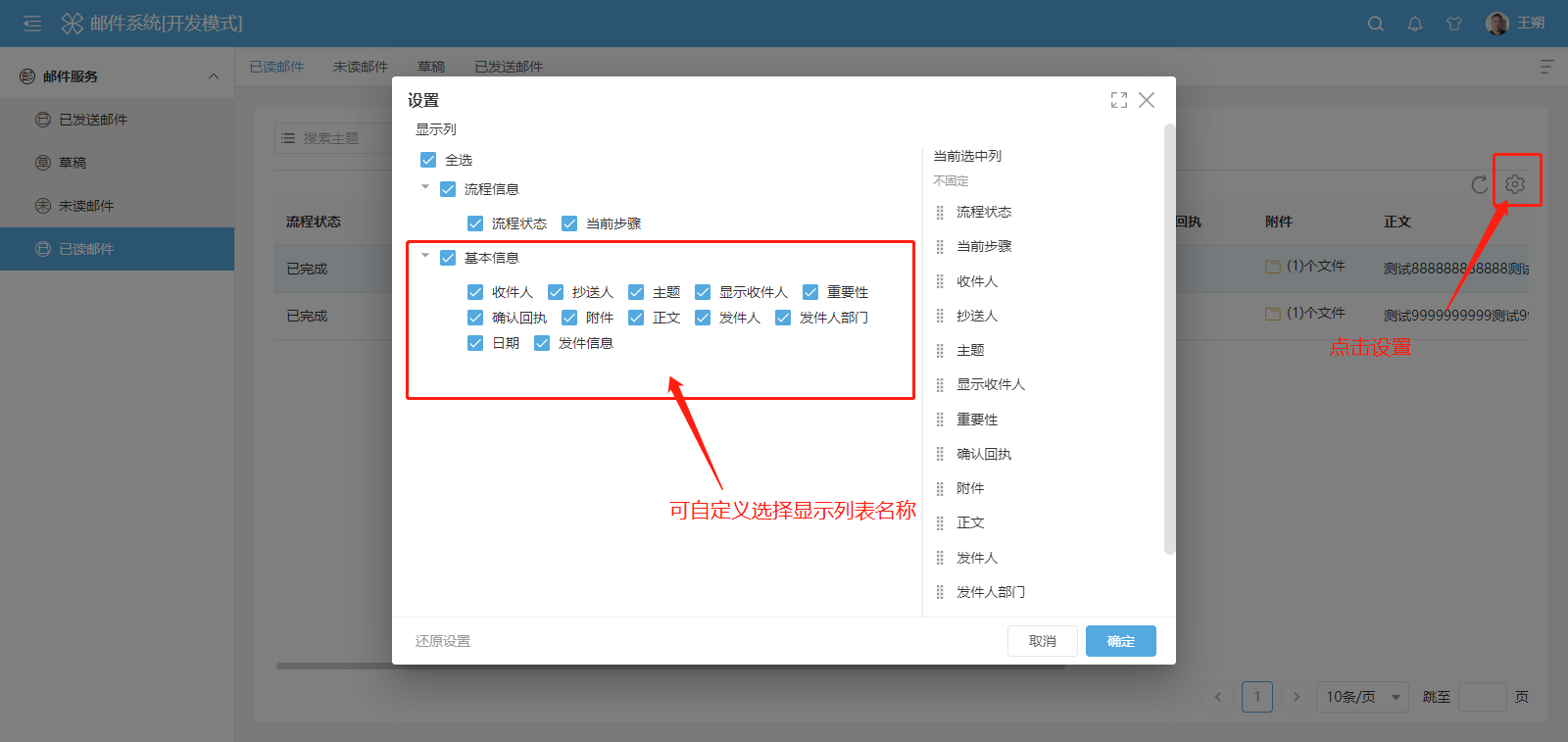 其他以上为邮件系统，邮件收、发教程，教程内仅说明常规使用方法，未能将系统全面进行说明，欢迎大家在工作中深入研究，不当之处请教职工能及时通知网信中心加以更正。网络与信息管理中心2022年6月12日